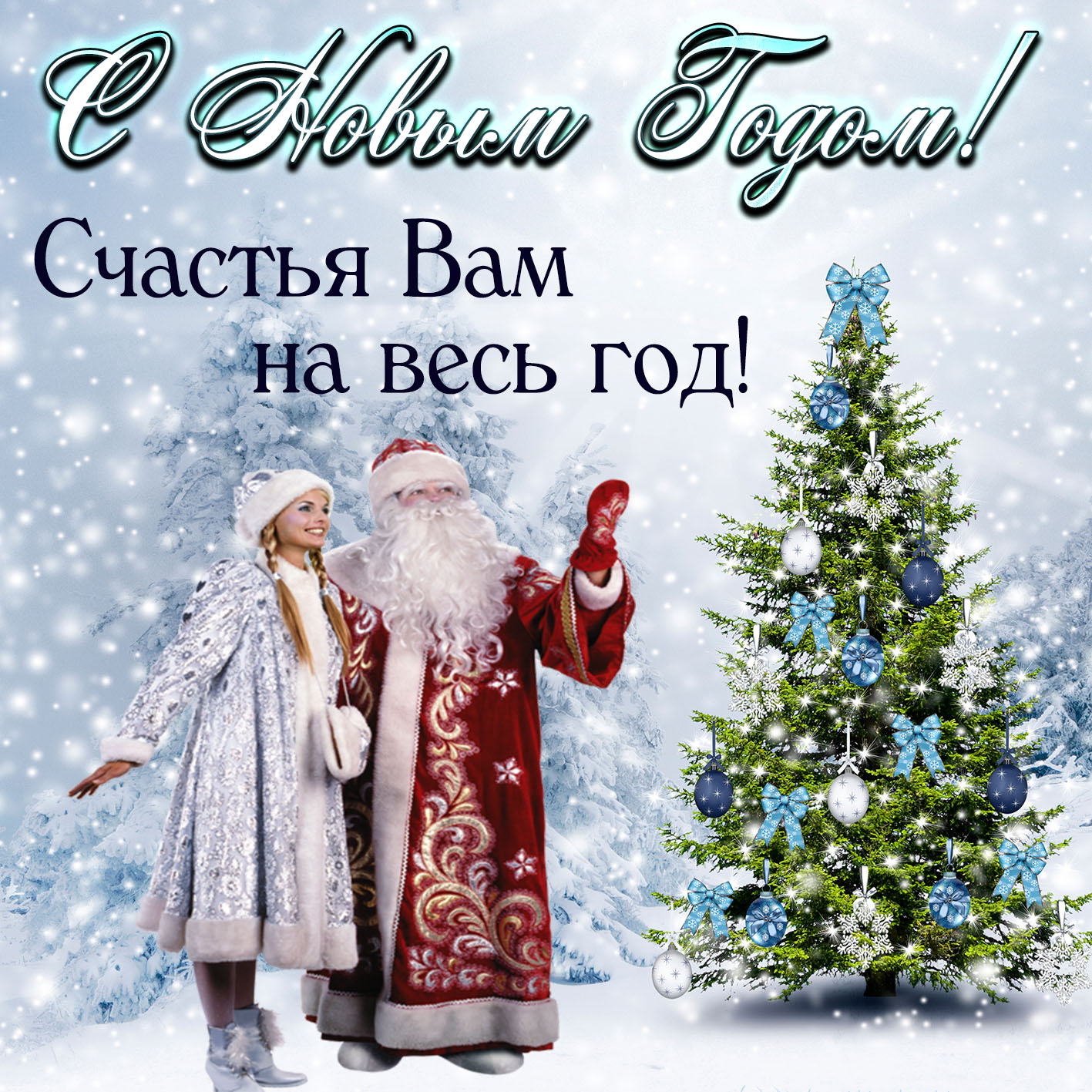                      Уважаемые члены родительского комитета!Поздравляем Вас  с Новым 2021 годом!В Новый год вступайте с новыми планами, берите с собой только лучшие воспоминания, надежды на светлое будущее, любовь,веру и друзей.Желаем неиссякаемой жизненной энергии на будущие 365 дней, потрясающей удачи на все 12 месяцев и отличного настроения на грядущие 52 недели! Пусть с первого января начнётся новая, интересная, насыщенная, яркая жизнь! Здоровья Вам и Вашим близким! Спасибо Вам огромное за поздравление всему нашему коллективу!Заведующая  МДОУ Новосельский  детский сад                     А.Н.Аксенова